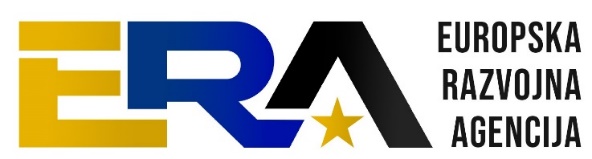 	OBRAZAC 3ZAHTJEV ZA PONOVNU UPORABU INFORMACIJAPodnositelj zahtjeva:(ime i prezime, tvrtka, odnosno naziv)(adresa odnosno sjedište)(telefon; e-mail)Razvojna agencija Grada Kutjeva ERA – Europska razvojna agencija d.o.o.Trg Graševine 1 
34340 KutjevoPREDMET: Zahtjev za ponovnu uporabu informacijaInformacije koje se želi ponovno upotrijebiti:  	Način primanja tražene informacije (označiti):□ u elektronskom oblikuna drugi prikladan način -  	Svrhu u koju se želi ponovno upotrijebiti informacije:komercijalna svrhanekomercijalna svrha(ime i prezime /vlastoručni potpis podnositelja zahtjeva)U	, dana	20	godineNapomena: Tijelo javne vlasti ima pravo na naknadu stvarnih materijalnih troškova od podnositelja zahtjeva u svezi s pružanjem i dostavom tražene informacije.Obrazac je prilagođen za popunjavanje na računalu. Popunjeni obrazac poslati na e-mail erakutjevo@gmail.com ili na adresu Razvojna agencija Grada Kutjeva ERA – Europska razvojna agencija d.o.o., Trg Graševine 1, 34340 Kutjevo.